IBIS Open Forum Minutes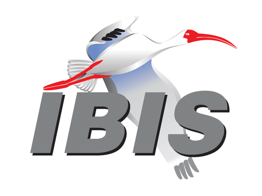 Meeting Date: November 18, 2022Meeting Location: TeleconferenceVOTING MEMBERS AND 2022 PARTICIPANTSOTHER PARTICIPANTS IN 2022In the list above, attendees present at the meeting are indicated by “*.”  Those submitting an email ballot for their member organization for a scheduled vote are indicated by “^.”  Principal members or other active members who have not attended are in parentheses “( ).”  Participants who no longer are in the organization are in square brackets “[ ].”UPCOMING MEETINGSThe connection information for future IBIS teleconferences is as follows:Microsoft Teams meetingJoin on your computer or mobile appClick here to join the meetingJoin with a video conferencing device106010980@teams.bjn.vcVideo Conference ID: 114 666 897 5 Alternate VTC dialing instructionsOr call in (audio only)+1 267-768-8015,554664847#   United States, Philadelphia Phone Conference ID: 554 664 847# Find a local number | Reset PINLearn More | Meeting optionsAll teleconference meetings are 8:00 a.m. to 9:55 a.m. US Pacific Time.  Meeting agendas are typically distributed seven days before each Open Forum.  Minutes are typically distributed within seven days of the corresponding meeting.NOTE: "AR" = Action Required.-------------------------------------------------------------------------------------------------------------------------------INTRODUCTIONS AND MEETING QUORUMGraham Kus notes that a quorum of eight is now required due to membership count of 29 active members.  He declared quorum with eight attendees.CALL FOR PATENTSRandy Wolff called for declaration of any patents or pending patents related to the IBIS, IBIS-ISS, ICM, or Touchstone 2.0 specifications.  No items were announced.REVIEW OF MINUTES AND ARSRandy Wolff asked if there was a Motion to accept the Minutes from the October 21, 2022, IBIS Open Forum teleconference.  Curtis Clark Motioned to approve and Lance Wang Seconded.  The Motion was approved.Randy Wolff asked if there was a Motion to accept the Minutes from the November 4, 2022 Asian IBIS Summit – China. Lance Wang Motioned to approve.  Curtis Clark Seconded. The Motion was approved.The Minutes are available at the following link:https://ibis.org/minutes/ARs:Randy Wolff to ping SAE ITC about the IEEE IBIS standardization progress [AR]Randy stated this is in progress.Randy to send vote solicitation email to set 2023 IBIS dues at $900 [AR]Randy stated this was completed.Bob Ross to update classification of BUG238 on the website [AR]Randy stated on Bob’s behalf that this was completed.Bob Ross to communicate status of IBISCHK 7.1.1 code review and get estimate of final delivery date [AR]Randy stated on Bob’s behalf that this was completed.ANNOUNCEMENTS, CALL FOR ADDITIONAL AGENDA ITEMSRandy Wolff asked for any announcements.  Randy announced there would be a vote to approve IBIS CHK 7.1.1 parser, which was not on the original agenda sent out for this OF meeting. MEMBERSHIP STATUS AND TREASURER'S REPORT Bob Ross reported by email that we currently have 29 members for 2022 with a quorum defined as eight members in attendance.Bob stated we have several invoices payments in progress for 2023 and may also have some new member and parser source code inquiries.  Bob also stated that we have already credited the overpayment by an academic institution for one-half year payment in 2023.Bob stated we plan to vote on accepting the IBISCHK7 V7.1.1 build from the parser developer.  Then we will send the invoice to SAE ITC for $1500.00 payment.Also, the following payment is expected for 2022:Approximately $6,000 for end-of-year SAE ITC assessment for services.Bob stated there are no additional Summit payments are planned for 2022.---$21,461 Balance for 2022$24,811 Adjusted Balance for 2022---$450 Adjusted Balance for 2023---Randy Wolff reported that a group of Open Forum members are working on an FAQ for membership to answer such questions as partial year membership (billing) and other membership status queries.WEBSITE ADMINISTRATIONStephen Parker reported on updates since the last meeting as follows: various events relating to the Asian summits were updated.  Some links for Japan summit were in progress.  Also he had posted some DesignCon 2023 information that is currently available. The Asian summit information for 2023 was moved to the bottom of the list as place holders to be ready for next year.  And the logo for Aurora System has been uploaded to the website.  Stephen stated we do have a notice from our vendor that our domain name is up for renewal, and he will follow up with Bob Ross on that payment to be sure it proceeds [AR]. Randy Wolff confirmed to those in attendance that the past summits pages are listed by screen-sharing the website.MAILING LIST ADMINISTRATIONCurtis Clark reported we have one new user and a subscription request that confirmed response by email (and stated this is to avoid spammers and bots).LIBRARY UPDATEZhiping Yang was not in attendance.  Randy Wolff made the decision to skip the Library Update.INTERNATIONAL/EXTERNAL ACTIVITIESConferences:Graham Kus reported there are no new conferences at this time.Press UpdatesRandy Wolff reported on behalf of Zhiping Yang that we have received an update from IEEE EMC society, whereas Janet O’Neil is working on Q3 2022 magazine, which would include articles that mention IEEE EMC/SIPI summit and the “Ask the Experts” Panel.  Randy stated there may be some links to share or publish at the next meeting.Related StandardsMichael Mirmak was not in attendance at this point.  Randy Wolff decided to skip Related Standards. IEEE IBIS StandardizationRandy Wolff reported no new contact from SAE-ITC and that we are waiting for response on next steps to proceed.IBIS Summits:China IBIS Summit:Randy Wolff stated that the China IBIS Summit had 53 attendees, and some presentations had to be cut short in order to keep the Summit time to three hours. Also that the Summit recording minutes are all posted on the website, but that some presentations are in slide form without recordings, but the slides are available by link on the website. Randy thanked Lance Wang for performing language translation during the Summit. Japan IBIS Summit:Randy reported the Japan IBIS Summit had about 156 attendees and he requested a complete list and a translation of Q+A from JEITA, but that we were waiting on update for when that will be available.  The summit recording is available, but the minutes will be delayed until the attendee list is available. One request from the Japan IBIS Summit was some examples of EMD syntax.  Randy will work with resources to try to release public domain examples.DesignCon 2023 IBIS Summit (Santa Clara, CA):Randy reported that MathWorks has communicated they will sponsor a meeting space, and have secured a meeting room local to the Santa Clara Convention Center that is walkable and easily drivable. It is a room that carries 48 with an overflow room.  Using this meeting room in the mission tower building will allow for the IBIS Summit meeting to be held on Friday, February 3, 2023- whereas working with DesignCon Staff at the SC Convention Center, would have only let it be on Monday, January 30, 2023. Arpad Muranyi asked if it would be a hybrid type meeting. Randy confirmed it would be.  Randy asked Graham Kus for specifics on the meeting room, specifically the AV setup and also to understand the catering vendors and any other issues as well [AR]. Randy stated the IBIS Open Forum would be open for additional co-sponsors for catering costs, for example.Randy stated that the first announcement for the DesignCon 2023 IBIS Summit will go out December 2, 2023.  Randy also stated that Lance Wang and Bob Ross and himself had been discussing various tasks.  For example, Lance will take a more active role in summit planning and will probably help more with DesignCon 2023 IBIS Summit.QUALITY TASK GROUPRandy Wolff reported for Bob Ross: The group agreed we felt IBISCHK was completed, so the Quality Task Group recommended it is ready to go and be approved for release and that it would be discussed at the end of this meeting.Randy asked for any questions.  None were asked.Note: The Quality task group checklist and other documentation can be found at:http://www.ibis.org/quality_wip/ADVANCED TECHNOLOGY MODELING TASK GROUPArpad Muranyi reported in the last 4-6 weeks we spent time on the clarification BIRD, and in the last two meetings we went back to draft that Kinger Cai was working on, and still discussing to finalize them.  Meetings for this Task Group are still held Tuesday at Noon Pacific time.  Randy Wolff asked if there were any questions.  None were asked.Note: Task group material can be found at:http://www.ibis.org/macromodel_wip/INTERCONNECT TASK GROUPRandy Wolff reported this Task Group is still suspended due to activity in Editorial Task Group. Note: Task group material can be found at:http://www.ibis.org/interconnect_wip/EDITORIAL TASK GROUPRandy Wolff reported the latest is that now that BIRD 222 is released, Michael Mirmak was working to get the text into Draft 4 of IBIS 7.2 and are prepared to have the draft ready for introduction at the December 9, 2023, Open Forum teleconference meeting to discuss BIRD 221 and BIRD 222 are approved then that draft would be ready to become official and would be put through a review process.Randy asked if there were questions. Arpad Muranyi commented that we did pretty much all we could up until now, so it is close to being complete to release 7.2. Randy confirmed Figures and Edits are updated, and everything editorial-wise is nearly completed. Note: Task group material can be found at:http://www.ibis.org/editorial_wip/NEW ADMINISTRATIVE ISSUESRandy Wolff asked if any issues.  None were raised.  Roll call: Graham Kus reported a mid-meeting count of eight in attendance.New and Revised *IRDsBIRD221:Randy Wolff reported that BIRD221, AMI_parameters_in Clarification, has been submitted by Michael Mirmak, Intel Corp. Randy outlined the details of BIRD221 to the Open Forum.  He stated that this is a clarification BIRD.  The change is related to AMI_parameters_in, relating to Usage In and Usage InOut. There was also a change to Format – from “shall” to “should,” as these are EDA tool parameters.This is meant to be a minor change and is meant to be part of IBIS 7.2. See BIRD221 for details.Arpad Muranyi Moved to schedule the vote.  Graham Kus Seconded.  The Motion passed.  Randy took an AR to put out a vote solicitation email to hold a vote on December 9, 2022 [AR].BIRD222:Randy Wolff thanked Arpad Muranyi for sponsoring BIRD222 through various task groups.  Arpad related that there were activity and arguments about the clock_times and the GetWave was described. The arguments became an input as well as an output for the new models.  In the past we used these as just an output.  So, there was no real description what goes in this parameter as an input or and output from the clock receiver AMI model executable. So, there was room for improvement in describing those conditions and clarifying what was already defined. This is intended to be a clarification BIRD without technical changes, but there ended up being a few.  This is intended to also be in the IBIS 7.2 specification.  It would be ideal to do a review and vote on this as well.Arpad reported that at least 6 weeks in ATM meetings have been spent on BIRD222, especially with potential use cases that may be things that can occur.Arpad stated that he attempted to indicate what is new with yellow-colored text highlighting, to show what other BIRDs did to some of this text by other BIRDs.  This was the way draft 3 of IBIS 7.2 spec incorporated those BIRDs.Arpad stated that he also added cyan-colored text highlighting indicates what BIRD222 is proposing to change.  However usually BIRDs cannot reference other BIRDs, instead the specification itself.  And for that reason, with respect to IBIS 7.1 indicates what we really need to change to 7.1 but that portion was already changed in green-colored text highlight.  So, what I’m showing is purely for convenience of Editor or Committee showing in green-highlight what the draft has, and cyan-highlight what this BIRD222 is changing, on that.  So, the bottom line is Cyan and Green is the total outcome of changes, in order to clarify things.Randy and Arpad outlined various topics covered by the BIRD for clarification.  See BIRD 222 for details.Randy stated that this BIRD222 could be eligible to vote and asked if there were any Motion. Graham Kus Moved to add BIRD222 to vote.  Michael Mirmak Seconded.  There were no objections.Randy took an AR to send out a vote solicitation email before our next meeting [AR]BIRD220:Randy Wolff reported that BIRD220 discusses potential modifications to implement information relating to PSIJ.  For example by introducing a new keyword with two sub parameters relating to jitter parameters relating to rising and falling separately. Randy suggested that this be held for further review.  Arpad Muranyi agreed and reported that Kinger Cai is working on a BIRD draft that is similar in scope and topic.  There was group discussion about whether to consider both BIRD drafts or table until further discussion or leave it up for discussion each meeting.  Arpad suggested to leave it on the discussion list as per people having time to review and ask questions, rather than tabling it.  Randy decided to leave it open for discussion next meeting.IRDs Scheduled for VoteNone.IRDS Eligible for VoteNone.Tabled IRDs: (No Discussion Without Motion to "untable")None.IBISCHK AND TSCHK PARSER AND BUG STATUSRandy Wolff reported there are no new bugs, all bugs have been classified, and most of the list has been taken care of in the IBISCHK 7.1.1 parser release.  Arpad Muranyi asked if we would have a new parser release for 7.2 implementations. Randy responded yes and that the Quality Task Group took a final look at the last few changes made to the parser we made to the developer to address, for example BUG238 and BUG237 are addressed.  Also, in the last round requested wording changes relating to BUG228 caution vs. error and are satisfied with how those error messages are listed now.  The Quality Task Group recommends we vote and approve. This would allow us to post the executables and release the code to the parser owners and announce the release.  And to be able to issue payment to the parser developer.  Arpad asked if all these bugs are closed yet, or all addressed.  Randy specified that BUG227 is not, it is an enhancement- relating to the root name checking.  Randy asked Bob Ross if there were any bugs that remain not dealt with in IBISCHK 7.1.1.Bob reported there are some future potential bugs, but that all are addressed at this time, and are meant to be closed, except for BUG227.Michael Mirmak asked if we can have a bug list where the parser version addressed is indicated.  There was group discussion about the specifics and options to do so.  Bob reported that we already do this for BIRDs.  Randy took an AR to discuss this in the Quality Task Group [AR].Randy asked if there were any further questions about parser or if there was a motion to vote.  Arpad made a Motion to start the Vote.Michael Seconded the Motion.  The Motion passed.The ballot tally was as follows:Ansys – YesIntel – YesMarvell – YesMathWorks – YesSiemens votes - YesSynopsys votes - YesMicron votes - YesTerasped - YesZuken - YesThe Secretary confirmed the vote ballot results with the Chair as 9 votes for Yes and 0 votes for No.  There were 0 abstentions.Arpad asked how this would be uploaded, and Bob shared how the upload and the accessibility would work.  Arpad asked if this would happen in the next few days and Bob confirmed it would and then the notification would be sent out by email [AR].  Randy noted we would work with Stephen Parker to update the banner and point links to a new version.  Bob related the steps to update the archive and checksum, as well as solicit executables for various architectures (such as versions of Linux kernel).  Randy asked if there were any parser issues.  Bob stated that Mike LaBonte sent out the user guide, and hand editing the spreadsheet, etc.  The users guide may take a while.  Graham Kus stated he may be able to assist with the user guide.NEW TECHNICAL ISSUESRandy Wolff asked if there were any new technical issues.  There were none announced.NEXT MEETINGRandy Wolff stated that the next IBIS Open Forum meeting date would be December 09, 2022. This would be final meeting for 2022.  Looking into 2023, the following would be January 06, 2023. There were no objections.Graham Kus motioned to adjourn.  Arpad Muranyi seconded.  The meeting was adjourned.========================================================================NOTESIBIS CHAIR: Randy Wolff (208) 363-1764rrwolff@micron.comPrincipal Engineer, Silicon SI Group, Micron Technology, Inc.8000 S. Federal WayP.O. Box 6, Mail Stop: 01-720Boise, ID  83707-0006VICE CHAIR: Lance Wang (978) 633-3388lance.wang@ibis.orgSolutions Architect, Zuken USA238 Littleton Road, Suite 100Westford, MA 01886SECRETARY: Graham Kusgraham.kus@ibis.orgSenior Engineer, The MathWorks, Inc.3 Apple Hill DriveNatick, MA 01760TREASURER: Bob Ross (503) 246-8048bob@teraspeedlabs.comEngineer, Teraspeed Labs10238 SW Lancaster RoadPortland, OR 97219LIBRARIAN: Zhiping Yang (650) 214-0868zhipingyang@google.comSr. Hardware Manager, Google LLC1600 Amphitheatre ParkwayMountain View, CA 94043WEBMASTER: Steven Parker (845) 372-3294sparker@marvell.comSenior Staff Engineer, DSP, Marvell  2070 Route 52Hopewell Junction, NY 12533-3507POSTMASTER: Curtis Clarkcurtis.clark@ansys.com	ANSYS, Inc.	150 Baker Ave Ext	Concord, MA 01742This meeting was conducted in accordance with SAE ITC guidelines.All inquiries may be sent to info@ibis.org.  Examples of inquiries are:To obtain general information about IBIS.To ask specific questions for individual response.To subscribe to or unsubscribe from the official ibis@freelists.org and/or ibis-users@freelists.org email lists (formerly ibis@eda.org and ibis-users@eda.org):https://www.freelists.org/list/ibishttps://www.freelists.org/list/ibis-usersTo subscribe to or unsubscribe from one of the task group email lists: ibis-macro@freelists.org, ibis-interconn@freelists.org, ibis-editorial@freelists.org, or ibis-quality@freelists.org:https://www.freelists.org/list/ibis-macrohttps://www.freelists.org/list/ibis-interconnhttps://www.freelists.org/list/ibis-editorialhttps://www.freelists.org/list/ibis-qualityTo inquire about joining the IBIS Open Forum as a voting Member.To purchase a license for the IBIS parser source code.To report bugs or request enhancements to the free software tools: ibischk6, tschk2, icmchk1, s2ibis, s2ibis2 and s2iplt.The BUG Report Form for ibischk resides along with reported BUGs at:http://www.ibis.org/bugs/ibischk/ 
http://www.ibis.org/ bugs/ibischk/bugform.txtThe BUG Report Form for tschk2 resides along with reported BUGs at:http://www.ibis.org/bugs/tschk/ 
http://www.ibis.org/bugs/tschk/bugform.txtThe BUG Report Form for icmchk resides along with reported BUGs at:http://www.ibis.org/bugs/icmchk/ 
http://www.ibis.org/bugs/icmchk/icm_bugform.txtTo report s2ibis, s2ibis2 and s2iplt bugs, use the Bug Report Forms which reside at:http://www.ibis.org/bugs/s2ibis/bugs2i.txt 
http://www.ibis.org/bugs/s2ibis2/bugs2i2.txt 
http://www.ibis.org/bugs/s2iplt/bugsplt.txtInformation on IBIS technical contents, IBIS participants and actual IBIS models are available on the IBIS Home page:http://www.ibis.org/Check the IBIS file directory on ibis.org for more information on previous discussions and results:http://www.ibis.org/directory.htmlOther trademarks, brands and names are the property of their respective owners.SAE STANDARDS BALLOT VOTING STATUS (attendee X; absent -) = Temporarily not a voting memberCriteria for SAE member in good standing:Must attend two consecutive meetings to establish voting membershipMembership dues currentMust not miss two consecutive meetings (voting by email counts as attendance)Interest categories associated with SAE standards ballot voting are: Users - members that utilize electronic equipment to provide services to an end user. Producers - members that supply electronic equipment. General Interest - members are neither producers nor users.  This category includes, but is not limited to, government, regulatory agencies (state and federal), researchers, other organizations, and associations, and/or consumers.AMD (Xilinx)(Bassam Mansour)Analog Devices (Maxim Integrated)Tushar Pandey, Jermaine Lim, Rolynd Aquino, Aprille Hernandez-Loyola, Janchris Espinoza, Francis Ian Calubag, Toni Rose Racelis, Thi Nhu Quynh NguyenANSYSCurtis Clark*, Satoshi EndoApplied Simulation Technology(Fred Balistreri)Aurora SystemDian Yang, Hiroshi Ishikawa, Hiroshi MatsudaBroadcom(Yunong Gan), Jim AntonellisCadence Design SystemsZhen Mu, Jared James, Ken Willis, Kyle Lake Tadaaki Yoshimura, Hideyoshi Sugaya, Masahiro Nakahara, Takuya MoriyaCelestica(Sophia Feng) Cisco SystemsStephen ScearceDassault Systemes(Stefan Paret), Longfei BaiGoogleHanfeng Wang , Jianmin ZhangHuawei Technologies(Hang (Paul) Yan), Su Li, Yiran Lei, Zixin SongInfineon Technologies AG (Christian Sporrer)Instituto de Telecomunicações(Abdelgader Abdalla)Intel CorporationHsinho Wu*, Michael Mirmak*, Jingbo Li, Liwei Zhao, Chi-te Chen, Kinger Cai, Chuanyu LiKeysight TechnologiesMing Yan, Fangyi Rao, Majid Ahadi Dolotsara, Pegah Alavi, Saish Sawant, [Radek Biernacki], Toshinori Kageura, Hayato Ogawa, Satoshi NakamizoLuminous Computing(David Banas)MarvellSteven Parker*MathWorksGraham Kus*, Walter Katz*, [Mike LaBonte]Micron TechnologyRandy Wolff*, Aniello Viscardi, Justin Butterfield, Dragos Dimitriu, Cheng Zhang, Chunqiang Weng, Hongyan Li, Tree Li    Micron Memory Japan, K.K.Masayuki Honda, Mikio SugawaraMST EMC LabChulsoon Hwang, Hanyu Zhang, Haran Manoharan, Jiahuan Huang, Junho Joo, Reza Yazdani, Seunghun Ryu, Seungtaek Jeong, Xiangrui Su, Xu Wang, Yuanzhuo Liu, Zhekun Peng, Yifan DingSerDesDesign.comJohn BaprawskiSiemens EDAArpad Muranyi*, Weston Beal, Amin Maher, Scott Wedge, Steve Kaufer, Todd Westerhoff, Vladimir Dmitriev-Zdorov, Ken Cantrell    Siemens EDA Japan, K.K.Kunimoto MashinoSTMicroelectronicsOlivier BayetSynopsysTed Mido*, Xuefeng Chen, Yuyang Wang, Jinghua HuangTeraspeed LabsBob Ross*WaymoZhiping YangZTE Corporation(Shunlin Zhu), Jian Huang, Ming Zheng, Changgang Yin,  Dongdong Ye, Zhongmin WeiZuken(Michael Schäder)    Zuken USALance Wang*    Zuken JapanKensuke Hyoshijima, Hirohiko MatsuzawaA&D Print Engineering Co., Ltd.Ryu Murota, Minoru HasegawaAdvantest CorporationHiroaki Takeuchi, Takahiro Tasaki, Tsutomu YuasaAltairJunesang LeeAmazon Lab126Askar HashemiAMD JapanTadashi AraiApollo Giken Co., Ltd.Yoshito UsuiASUSTek ComputerHank Lin, Daniel Yeh, Shih-Yao Lin, Hayden Huang, Will Chan, Alfred Hu, Andries Deroo, Bobson Su, Bojyun Chen, Harrison Su, Jenyung Li, Jimmy Kao, Matthew Lu, Nick Chen, David Chou, Stephen Lee, Henry Tsai, John Lin, Steven Tsai, Vincent Lu, William Shih, Asher Lin, Jerry Bai, Anthony Tan Blue Ocean Smart SystemJunyong Deng, Nikki XieCanon Inc.Syoji Matsumoto, Satoru Ishikawa, Shinichi OhnoCasio Computer Co., Ltd.Yasuhisa HayashiCienaHugues Tournier, Kaisheng HuCMK CorporationMasaki Abe, Motoshi NakamuraCornelis NetworksChampion KaoCybernet Systems Co., Ltd.Takayuki Tsuzura, Akio Yanagi, Shiho NagaeDe Montfort UniversityAlistair DuffyFaurecia Clarion Electronics Co., Ltd.Takatsugu YasuiFICT LimitedSyunsuke Fujisawa, Toru Inoguchi, Toru Kuraishi, Masaki Kirinaka, Manabu FukuzawaFujitsu LimitedKumiko Teramae, Hideki Takauchi, Makoto Yoshino, Kazuhiro Kamegawa, Akira Ueda*, Hirokazu Hidaka, Takashi KobayashiFurukawa Electric Co., Ltd.Takumi OhuchiGE HealthCareBalaji Sankarshanan, Sarah SalvadorGlobal Unichip JapanMasafumi MitsuishiHagiwara Solutions Co., Ltd.Osamu TakeuchiHamamatsu Photonics K.K.Akihiro InoguchiHitachi Solutions Technology, Ltd.Sadahiro NonoyamaHOEI Co., Ltd.Tatsuya ChibaHoneywellBavish VazhayilHoya CorporationMasayuki HagiwaraIBMGreg EdlundImperial College, UKCong LingJapan Radio Co., Ltd.Hiroto KatakuraJEDAT Inc.Nobuto OnoJEITAHisashi SaitoJujube LLCTaiji HosakaJVC Kenwood CorporationYasutoshi Ojima, Hidetoshi Suzuki, Takuo FujimuraKeyence CorporationTomoh UchidaKioxia CorporationNoriaki Dobashi, Monori Yoshitomi, Masato Kanie    Kioxia Systems Co., Ltd.Jyunya Shibasaki, Tomomichi Takahashi, Yukio TanoueKyocera CorporationAki TanakaMD Systems Co., Ltd.Hidetoshi OgawaMeiko Electronics Co., Ltd.Kiyoshi BabaMercury SystemsVincent TamMIRISE TechnologiesHirokazu SugimotoMitsuba CorporationDai YanagisawaMitsubishi Electric CorporationYusuke Suzuki, Masaki Watanabe    Mitsubishi Electric Engineering Co., Ltd.Toshiki YasumuraMitsumine-Denshi Co., Ltd.Ryouichi NakahigashiModech Inc.Masanori ShimasueMurata Manufacturing Co., Ltd.Shigeaki Hashimoto, Hideki MiyazawaNational Central University, TaiwanChiu-Chih Chou, Liu Huang Fu, Bohong Chai, Remxiang Xu, Kuan Fa, Yanting LiNew H3C Technologies Co.Zixiao YangOki Electric Industry Co., Ltd.Atsushi Kitai, Kenichi SaitoOVTSirius TsangPanasonic Automotive Systems Co., Ltd.Atsushi Nakano, Naoyuki Aoki, Ryusei Yoshida    Panasonic Connect Co., Ltd.Shinichi TanimotoPersol Technology Staff Co., Ltd.Osamu NishiyamaPolitecnico di TorinoStefano Grivet Talocia, Tommaso Bradde, Marco De Stefano, Riccardo Trinchero, Alessandro Zanco, Antonio CarlucciPWB CorporationToru OhisaRenesas Electronics CorporationBilly Chen, Masato Suzuki, Kazunori Yamada, Koji Takayanagi, Kazuyuki SakataRicoh Company, Ltd.Miyoko Goto, Toshihiko MakinoRivosYansheng WangRohm Co., Ltd.Nobuya SumiyoshiRyosan CompanyTakahiro SatoSAE ITCJosé GodoySAXA, Inc.Takayuki Ito, Takayuki SatoSeiko Epson CorporationRyoichi Okada, Masaaki ItoSeriaLink SystemsAleksey Tyshchenko, David HalupkaShimadzu CorporationKazuo NakajimaSilvaco Japan Co., LtdYoshihiko YamamotoSocionext Inc.Shizue Kato, Hajime Ohmi, Yoshito Uchihashi, Ayako Kitamoto, Megumi Ohno, Motoaki MatsumuraSohwa & Sophia TechnologiesTomoki YamadaSony Global Manufacturing & Operations CorporationHayato Takeuchi, Yuichi Ikeya, Atsushi Yoshimoto    Sony Semiconductor Solutions Corp.Toru Fujii, Kazuki Murata, Ryoga KitajimaTechnopro Design CompanyMai FukuokaTektronix CompanyTakafumi WatanabeTEQ Consulting Ltd.Tadashi AokiTokyo Drawing Ltd.Naoya Iisaka, Masahiko NakamuraToshiba CorporationYasuki Torigoshi    Toshiba Development & Engineering    CorporationNobuyuki Kasai, Kohei Imamura    Toshiba TEC CorporationYoshihiro Takayama, Masanao ShigemuraUniversity of Colorado, Boulder, ECEEEric BogatinUniversity of IllinoisJosé Schutt-AineUniversity of L’AquilaFancesco De PaulisUnaffiliated   Mike LaBonteWADOW CorporationKazuhiko KusunokiXpeedicWei He, Zachary Su, Jianfeng Xia, Yan Ma, Yufeng Dan, Zhangmin Zhong, Lihua (Lily) LiuYamaha CorporationHiroyuki Kai, Yasuhito KanamoriYazaki CorporationSyunsuke Ito    Yazaki Parts Co., Ltd.Kenichi FujisawaYokogawa Electric CorporationDaisuke KamezawaOrganizationInterest CategoryStandards Ballot Voting StatusOct. 21, 2022Nov. 4, 2022Nov. 11, 2022Nov. 18, 2022AMD (Xilinx)ProducerInactive----Analog Devices (Maxim Integrated)ProducerInactive----ANSYSUserActiveX-XXApplied Simulation TechnologyUserInactive----Aurora SystemUserInactive--X-Broadcom Ltd.ProducerInactive----Cadence Design SystemsUserInactive--X-CelesticaUserInactive----Cisco SystemsUserInactive----Dassault SystemesUserInactive----GoogleUserInactive----Huawei TechnologiesProducerInactive-X--Infineon Technologies AGProducerInactive----Instituto de TelecomunicaçõesUserInactive----Intel Corp.ProducerActiveXXXXKeysight TechnologiesUserInactive--X-Luminous ComputingGeneral InterestInactive----MarvellProducerActiveX--XMathWorksUserActiveX--XMicron TechnologyProducerActiveXXXXMST EMC LabUserInactive-X--SerDesDesign.comUserInactive----Siemens EDA (Mentor)UserActiveX-XXSTMicroelectronicsProducerInactiveX---SynopsysUserActiveXXXXTeraspeed LabsGeneral InterestActiveXXXXWaymoUserInactiveX---ZTE Corp.UserInactive-X--ZukenUserActiveXXXX